                                                                                                                                                                                                        О Т К Р Ы Т О Е    А К Ц И О Н Е Р Н О Е     О Б Щ Е С Т В О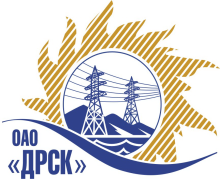 ПРОТОКОЛрассмотрения заявокПРЕДМЕТ ЗАКУПКИ:Открытый запрос предложений на право заключения Договора на поставку:  «Счетчики электрической энергии Меркурий», СЕ, ЦЭ, СЭТ (для модернизации существующей системы учета электроэнергии ОАО «ДРСК») для филиала ОАО «ДРСК» «ПЭС». Закупка № 579 Раздел 2.2.2Плановая стоимость: 790 000 руб. без НДСПРИСУТСТВОВАЛИ: постоянно действующая Закупочная комиссия 2-го уровня.ВОПРОСЫ, ВЫНОСИМЫЕ НА РАССМОТРЕНИЕ ЗАКУПОЧНОЙ КОМИССИИ: 1. О признании предложений соответствующими условиям закупки2.  О предварительной ранжировке предложений4. О проведении переторжкиВОПРОС 1 «О признании предложений соответствующими условиям закупки»РАССМАТРИВАЕМЫЕ ДОКУМЕНТЫ:Протокол процедуры вскрытия конвертов с заявками участников.Сводное заключение экспертов Моториной О.А., Тимченко С.АПредложения участников.ОТМЕТИЛИ:1. Предложения ООО "РосЭнергоСнаб" (193091, г. Санкт-Петербург, Октябрьская наб., д. 6, лит. В), ООО "Корум Трейдинг" (109431, г. Москва, ул. Привольная, д. 70) признаются удовлетворяющим по существу условиям закупки. Предлагается принять данные предложения к дальнейшему рассмотрению.ВОПРОС 2 «О предварительной ранжировке  предложений»РАССМАТРИВАЕМЫЕ ДОКУМЕНТЫ:Протокол процедуры вскрытия конвертов с заявками участников.Сводное заключение экспертов Моториной О.А., ТимченкоС.АПредложения участников.ОТМЕТИЛИ:В соответствии с требованиями и условиями, предусмотренными извещением о закупке и Закупочной документацией, предлагается предварительно ранжировать предложения следующим образом: ВОПРОС 3 «О проведении переторжки»ОТМЕТИЛИ:Учитывая результаты экспертизы предложений Участников закупки, Закупочная комиссия полагает целесообразным проведение переторжки.РЕШИЛИ:1. Признать предложения ООО "РосЭнергоСнаб" (193091, г. Санкт-Петербург, Октябрьская наб., д. 6, лит. В), ООО "Корум Трейдинг" (109431, г. Москва, ул. Привольная, д. 70) соответствующими условиям закупки.2.  Утвердить предварительную ранжировку предложений:1 место: ООО "РосЭнергоСнаб" (193091, г. Санкт-Петербург, Октябрьская наб., д. 6, лит. В)место: ООО "Корум Трейдинг" (109431, г. Москва, ул. Привольная, д. 70)         3.Провести переторжку.Пригласить к участию в переторжке следующих участников: ООО "РосЭнергоСнаб" (193091, г. Санкт-Петербург, Октябрьская наб., д. 6, лит. В), ООО "Корум Трейдинг" (109431, г. Москва, ул. Привольная, д. 70) Определить форму переторжки: очно-заочная.Назначить переторжку на 18.04.2013 в 16:00 час. (благовещенского времени).Место проведения переторжки: Электронная торговая площадка www.b2b-energo.ru. Техническому секретарю Закупочной комиссии уведомить участников, приглашенных к участию в переторжке о принятом комиссией решении.ДАЛЬНЕВОСТОЧНАЯ РАСПРЕДЕЛИТЕЛЬНАЯ СЕТЕВАЯ КОМПАНИЯУл.Шевченко, 28,   г.Благовещенск,  675000,     РоссияТел: (4162) 397-359; Тел/факс (4162) 397-200, 397-436Телетайп    154147 «МАРС»;         E-mail: doc@drsk.ruОКПО 78900638,    ОГРН  1052800111308,   ИНН/КПП  2801108200/280150001№ 250-ТПиР               город  Благовещенск10.04.2013г.Место в предварительной ранжировкеНаименование и адрес участникаЦена заявки и иные существенные условия1 местоООО "РосЭнергоСнаб" (193091, г. Санкт-Петербург, Октябрьская наб., д. 6, лит. В),Цена: 306 674,13 руб. (Цена без НДС) Существенные условия: Срок поставки: до 15.05.2013г. Условия оплаты: в течение 30 календарных дней с момента получения продукции на склад грузополучателя, но не позднее 15.06.2013г. Гарантийный срок: 36 месяцев. Предложение действительно: до 10.07.2013г.2 местоООО "Корум Трейдинг" (109431, г. Москва, ул. Привольная, д. 70)Цена: 307 733,90 руб. (Цена без НДС)Существенные условия: Срок поставки: до 15.05.2013г. Условия оплаты: в течение 30 календарных дней с момента получения продукции на склад грузополучателя, но не позднее 15.06.2013г. Гарантийный срок: 36 месяцев. Предложение действительно: до 15.06.2013г.Ответственный секретарь________________________О.А.Моторина